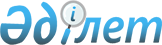 О внесении изменения в приказ Министра по инвестициям и развитию Республики Казахстан от 26 июня 2017 года № 382 "Об утверждении Правил аккредитации иностранных воздушных перевозчиков в Республике Казахстан"Приказ Министра индустрии и инфраструктурного развития Республики Казахстан от 20 июня 2019 года № 419. Зарегистрирован в Министерстве юстиции Республики Казахстан 26 июня 2019 года № 18902
      ПРИКАЗЫВАЮ:
      1. Внести в приказ Министра по инвестициям и развитию Республики Казахстан от 26 июня 2017 года № 382 "Об утверждении Правил аккредитации иностранных воздушных перевозчиков в Республике Казахстан" (зарегистрирован в Реестре государственной регистрации нормативных правовых актов за № 15386, опубликован 7 августа 2017 года в Эталонном контрольном банке нормативных правовых актов Республики Казахстан) следующее изменение:
      в Правилах аккредитации иностранных воздушных перевозчиков в Республике Казахстан, утвержденных указанным приказом:
      пункт 5 изложить в следующей редакции:
      "5. Рассмотрение документов об аккредитации осуществляется уполномоченным органом в сфере гражданской авиации в течение 20 (двадцати) рабочих дней со дня их поступления.
      Уполномоченный орган в сфере гражданской авиации проверяет полноту представленных документов и в случае установления факта неполноты представленных документов дает письменный мотивированный отказ в течение 2 (двух) рабочих дней с момента получения документов.".
      2. Комитету гражданской авиации Министерства индустрии и инфраструктурного развития Республики Казахстан в установленном законодательством порядке обеспечить:
      1) государственную регистрацию настоящего приказа в Министерстве юстиции Республики Казахстан;
      2) в течение десяти календарных дней со дня государственной регистрации настоящего приказа направление на казахском и русском языках в Республиканское государственное предприятие на праве хозяйственного ведения "Институт законодательства и правовой информации Республики Казахстан" для официального опубликования и включения в Эталонный контрольный банк нормативных правовых актов Республики Казахстан;
      3) размещение настоящего приказа на интернет-ресурсе Министерства индустрии и инфраструктурного развития Республики Казахстан.
      3. Контроль за исполнением настоящего приказа возложить на курирующего вице-министра индустрии и инфраструктурного развития Республики Казахстан.
      4. Настоящий приказ вводится в действие по истечении десяти календарных дней после дня его первого официального опубликования.
					© 2012. РГП на ПХВ «Институт законодательства и правовой информации Республики Казахстан» Министерства юстиции Республики Казахстан
				
      Министр индустрии и инфраструктурного
 развития Республики Казахстан 

Р. Скляр
